 Pirms kontrakta BIM īstenošanas plāns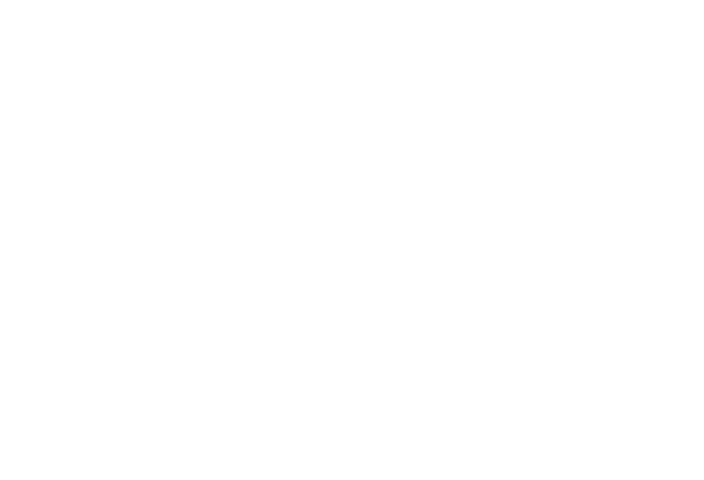 IevadsPirms-kontrakta BIM īstenošanas plāna mērķis ir noteikt piegādātāja pieeju projekta īstenošanai BIM vidē balstoties uz BIM prasībām. Pirms-kontrakta BIM īstenošanas plāns kopā ar BIM prasībām pēc līguma slēgšanas kalpos par pamatu detalizēta Pēc-kontrakta BIM īstenošana plāna izstrādei.Pirms-kontrakta BIM īstenošanas plāna veidnē slīprakstā ir sniegti norādījumi vai skaidrojumi Pirms-kontrakta BIM īstenošanas plāna sagatavošanai.Projekta informācijaAtbilde uz BIM prasībāmProjekta dalībniekiNorādīt no piegādātāja puses projekta īstenošanā iesaistītos dalībniekus atbilstoši BIM prasību 3.1.punkta “Lomas un pienākumi” nosacījumiem.*informāciju norāda tikai pie 3D BIM modeļu autoriem (arhitekts, inženierrisinājumu projektētājs)Kontroles punktu izpildes termiņiKontroles punktu izpildes termiņu tabulu aizpildīt saskaņā ar BIM prasību 2.3.punktu “Kontroles punkti un sasniedzamie rezultāti”, kā arī Projekta speciālajām prasībām.Datu strukturēšanaAprakstīt: kā tiks strukturēti BIM modeļi un ar tiem saistītā informācija; informācijas pieejamība citām projekta īstenošanā iesaistītajām pusēm; plānotais failu izmērs lai nodrošinātu efektīvu informācijas apmaiņu.Sadarbības processŠīs sadaļas mērķis ir nodefinēt kādā veidā tiks organizēts sadarbības process projektēšanas, kā arī būvdarbu gaitā starp projektā iesaistītajām pusēm.Informācijas apmaiņaNorādīt informācijas apmaiņas biežumu un apjomu katrā projekta kontroles punkta stadijā.Informācijas apmaiņas failu formātiAprakstīt kādos failu formātos notiks informācijas apmaiņas process.Projekta sapulču organizēšanaAprakstīt projekta īstenošanas gaitā paredzētās sapulces kuru mērķis ir BIM modeļu pārbaude un pārskatīšana atbilstoši projekta posmam/stadijai un BIM izvirzītajām prasībām. Par pamatu ņemt BIM prasību 3.7.punktā “Sadarbības process” nosacījumus.Koordinēšana un kvalitātes kontroleProjekta kvalitāte un risku samazināšana izmantojot BIM modeļus un informācijas koordinēšanu ir viens no galvenajiem pasūtītāja mērķiem un prasībām. Šīs sadaļas mērķis ir nodefinēt projekta koordinēšanas procesus ieskaitot kvalitātes pārbaudes.Kvalitātes kontroleAprakstīt kādos veidos tiks veikta kvalitātes kontrole 3D BIM modeļiem.Koordinēšana un sadursmju pārbaužu organizēšanaAprakstīt koordinēšanas un sadursmju pārbaudes procesus projekta ietvaros saskaņā ar BIM prasību punktu 3.8.2. Koordinēšana un sadursmju pārbaužu organizēšana.Vienotā datu videVienotās datu vides risinājums un uzturētājsNorādīt informāciju par projektā pielietoto VDV risinājumu atbilstoši BIM prasību 3.6.punktam “Vienotā datu vide”.Vienotās datu vides izstrādātājs un funkcijas**šo apakšsadaļu nepieciešams aizpildīt gadījumā, ja VDV nodrošinātājs ir piegādātājsNorādīt informāciju par izvēlēto VDV izstrādātāju un produkta nosaukumu:Norādīt VDV funkcionalitāti saskaņā ar BIM prasību 3.6.1.apakšpunktu “Prasības vienotai datu videi” ProgrammnodrošinājumsAprakstīt projekta īstenošanā iesaistīto dalībnieku izmantoto programmatūru. Pie programmatūras nepieciešams norādīt arī izvēlētās programmatūras versiju. Uzskaitīt gan programmatūras oriģinālformātu, gan atbilstoši nodevumu prasībām piegādājamos formātus.Materiālu apjomu sarakstsAprakstīt kādā veidā tiks veikta materiālu apjomu nolasīšana un eksportēšana no autorprogrammām atsevišķajām būvprojekta daļām, un kā tā tiks strukturēta.Atbildības matricaPiegādātājam nepieciešams nodefinēt projektā iesaistīto pušu atbildību par būvprojekta daļām, citiem nodevumiem, kā arī par projekta kontroles punktu stadijām, papildus nepieciešams nodefinēt atbilstošo detalizācijas līmeni kāds tiks sasniegts katrā no projekta nodevumiem saskaņā ar BIM prasībām un Projekta speciālajām prasībām. Atbildības matrica izstrādājama iesaistoties visām no piegādātāja puses projekta īstenošanā iesaistītajām pusēm. Atbildības matricu ir nepieciešams pievienot pirms-kontrakta BIM īstenošanas plāna pielikumā. ___________________________________________________________________________(piegādātāja pilnvarotās personas (pievienot pilnvaras oriģinālu vai apliecinātu kopiju) paraksts, tā atšifrējums)20__.gada ___._____________Projekta nosaukums:Pasūtītājs:Piegādātājs:Piegādātāja reģistrācijas numurs:Piegādātāja juridiskā adrese:Piegādātāja biroja adrese:Plānotais projektēšanas uzsākšanas laiks:Plānotais būvniecības uzsākšanas laiks (ja attiecināms):Plānotais projekta pabeigšanas laiks (ja attiecināms):LomaDalībnieksBūvprojekta daļa*Vārds Uzvārds Kontroles punktsPlānotais darbu 
uzsākšanas termiņšPlānotais 
izpildes termiņšProjekta kontroles punkta stadijaInformācijas apmaiņas biežumsPiezīmesInformācijas veids/nodevumiFailu formāts3D modeļi2D rasējumiu.c.Projekta kontroles punkta stadijaSapulces veidsSapulču biežumsDalībniekiKvalitātes kontroles veidsAprakstsKontroles biežumsAktivitāteModeļu savietošana un koordinēšanaNodefinēt programmatūru un iegūstamos rezultātus (nepieciešams norādīt arī programmatūras versiju)Rezultātu pārskatīšanaNodefinēt kā projekta dalībnieki varēs iepazīties ar iegūtajiem rezultātiem un līdzdarboties problēmvietu risināšanāSadursmju noteikšanas matricaNorādīt sadursmju noteikšanas matricu.VDV risinājumsVDV nodrošinātājsPilna cikla vai dalīta ciklaPiegādātājs vai pasūtītājsVDV izstrādātājsProdukta nosaukumsFunkcijaJā/NēPiezīmesInformācija par informācijas konteinera autoru Jā  NēInformācija par informācijas konteinera versiju un iepriekšējo versiju pieejamība Jā  NēIespēja informācijas konteineriem pāriet starp dažādām stadijām Jā  NēPiekļuves tiesību definēšana informācijas konteineru un stadiju līmenī Jā  NēInformācijas konteineru pāriešana no vienas stadijas otrā notiek iesniedzot to pasūtītāja/piegādātāja informācijas menedžerim kurš šo pāreju apstiprina vai noraida Jā  NēInformācijas konteineru revīzija Jā  NēInformācijas konteineru statuss Jā  NēInformācijas konteineru klasifikācija Jā  NēBūvprojekta daļa (3D BIM modelis), citi nodevumiProgrammatūraInformācijas failu formāts